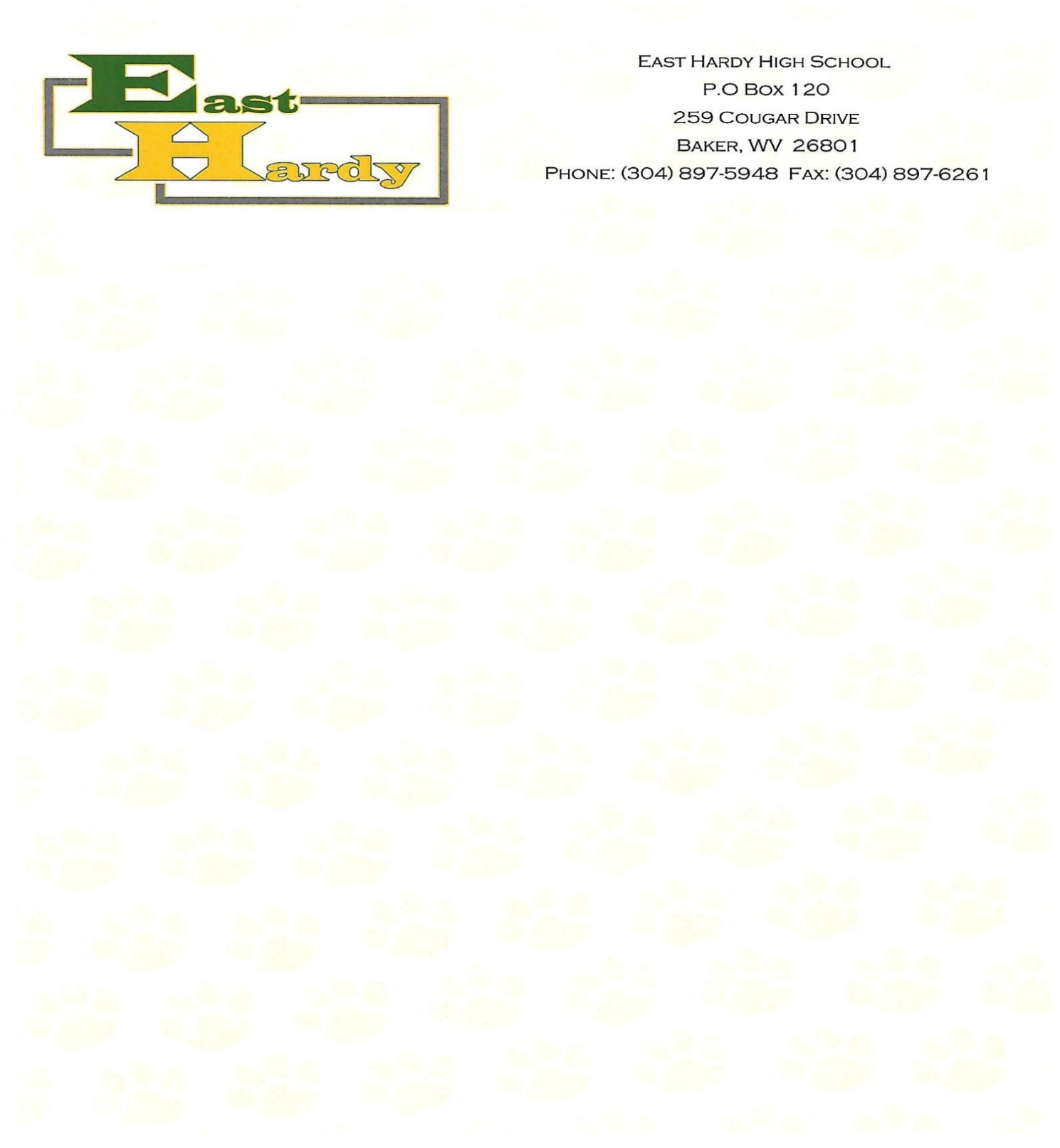 Mrs. Jennifer Strawderman, PrincipalMr. Chad Williams, Assistant PrincipalJOB SHADOWING REFLECTIONName of Student ___________________________________     Grade ______________School __________________  Counselor ____________________  Date ____________Name of Business 	Address of Business 	Contact Person ____________________________  Telephone ____________________Email ____________________________________  Position 	Please reflect on your job shadowing experience and complete the following:Describe the work environment (number of people, noise level, space, etc…)As you observed your contact person, describe the type of work that he/she did.  Did that person work mainly with data, people, or things?Was your contact person part of a team or did he/she work alone?What did he/she like most about his/her profession?Were any challenges noted?  How were they handled?After your observation, how do you feel about this type of job for yourself?  Why?This form is to be completed by the student and placed in the portfolio for future reference.